МАДОУ «Радость» детский сад № 203Методические рекомендации 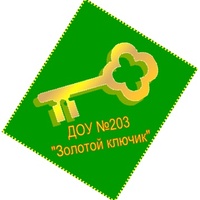 по проектированию  и организации  развивающей предметно-пространственной среды детского сада с использованием LEGO-конструирования В  связи  с  потребностями  модернизации  системы  образования  и  раннего  инвестирования  в  развитие  младшего  поколения,  в  России  сегодня  происходит  трансформация системы дошкольного образования. Федеральный государственный стандарт дошкольного образования (далее  –  ФГОС ДО) подразумевает создание благоприятных  условий для развития детей в соответствии с их возрастными и индивидуальными особенностями и склонностями, развития способностей и творческого потенциала каждого ребенка как субъекта отношений с самим собой, другими детьми, взрослыми и миром при реализации основной общеобразовательной программы дошкольного образования  При организации образовательной деятельности, основой в детском саду   выступает  ориентация  не  только  на  компетенции,  которые формируются  в  дошкольном  возрасте, на игру как ведущий вид деятельность воспитанников,  но  и  на  развитие  совокупности  личностных качеств, обеспечивающих готовность ребенка к школе и  гармоничное  вступление  в  более  взрослый  период  жизни. В МАДОУ «Радость» структурное подразделение д/с №203  основным приоритетным направлением работы  является создание развивающей предметно-пространственной  среды (далее – РППС ДОО) с использованием LEGO - конструирования.«Развивающая предметно-пространственная  среда –  часть  образовательной среды,  представленная  специально  организованным  пространством  (помещениями, участком и т. п.), материалами, оборудованием и инвентарем,  для развития детей дошкольного  возраста  в  соответствии  с  особенностями  каждого  возрастного  этапа, охраны и укрепления их здоровья, учёта особенностей и коррекции недостатков их развития». Таким образом, создание развивающей предметно-пространственной среды д/с  – это подбор  специфического образовательного оборудования,  материалов,  мебели  и  т. п.,  в  сочетании  с  определенными  принципами разделения пространства д/с или группы.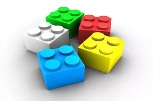 Особенности использования комплекты наборов LEGO в разных возрастных группах детского садаВозрастные особенности детей от 3 до 4 лет. Общение ребенка становится внеситуативным, ведущим видом деятельности становится игра. Основное содержание игры – действия с игрушками и предметами-заместителями. Начинают формироваться представления о предмете, при рисовании дети могут использовать цвет. Развитие мелкой моторики осуществляется через лепку, доступны простейшие виды аппликации. Развивается перцептивность. К концу четвертого года дети могут воспринимать до 5 и более форм предметов и до 7 и более цветов, способны дифференцировать предметы по величине, ориентироваться в пространстве группы. Развивается память и внимание, продолжает развиваться наглядно-действенное мышление, начинает развиваться воображение. Взаимоотношения детей обусловлены нормами и правилами. Сознательное управление поведением только начинает складываться, на начальной стадии развития находится самооценка. Продолжает развиваться половая идентификация.LEGO- конструирование рекомендуется начинать с трехлетнего возраста: детям младших групп предлагают конструктор LEGO DUPLO. Дети знакомятся  с основными деталями конструктора LEGO DUPLO, способами  скрепления кирпичиков и других деталей,  у детейформируется  умение соотносить с образцом результаты собственных действий в конструировании объекта.Планируемыми результатами является формирование следующих умений и универсальных учебных действий (УУД): 
Развивается познавательная деятельность, расширяются элементарные представления детей об окружающих реальных предметах и конструируемых объектах, соответствующих их восприятию. Познавательные УУД:Уметь определять, различать и называть детали конструктора. Формирование сенсорного опыта в поиске конструктивных действий, экспериментирования со строительными элементами, деталями конструкторов, обыгрывающим материалом (игрушки). Обследуя предметы, дети называют их признаки (контрастные), конструктивные свойства (большой, маленький кубик; красный кирпичик; легкий кубик (пластмассовый); длинная, короткая дощечка; кубик стоит, шарик катится; 
собака мягкая и пр.).Регулятивные УУД:Развиваются элементарные конструктивные умения (соотносят детали, их взаиморасположение; устанавливают детали по горизонтали разнообразными способами, комбинируют их размещение, чередуя элементы, строят простые перекрытия).Уметь конструировать по условиям, заданным взрослым совместно с педагогом.Дети начинают проявлять интерес к плоскостному конструированию. 
Коммуникативные УУД:Уметь работать в коллективе.Уметь рассказывать о постройке. Для занятий в группах д/с, в самостоятельной деятельности и в совместной деятельности педагога с детьми рекомендуются следующие комплекты наборов LEGO Education:Возрастные особенности детей от 4 до 5 лет. В игровой деятельности появляются ролевые взаимодействия. Значительное развитие получает изобразительная деятельность, совершенствуется ее техническая сторона. Усложняется конструирование, постройки включают 5-6 деталей. Развивается ловкость, координация движений, усложняются игры с мячом. Восприятие становится более развитым. Дети способны упорядочить группы предметов по сенсорному признаку, выделить такие параметры, как высота, длина и ширина. Начинает развиваться образное мышление, предвосхищение. Продолжает развиваться воображение, увеличивается устойчивость внимания. Улучшается произношение звуков и дикция, речь становится предметом активности детей. Изменяется содержание общения ребенка и взрослого, взаимоотношения со сверстниками характеризуются избирательностью. Начинают выделяться лидеры. Основные достижения возраста связаны с развитием игровой деятельности; появлением ролевых и реальных взаимодействий; с развитием изобразительной деятельности; конструированием по замыслу, планированием; совершенствованием восприятия, развитием образного мышления и воображения, эгоцентричностью познавательной позиции; развитием памяти, внимания, речи, познавательной мотивации, совершенствования восприятия; формированием потребности в уважении взрослого, появлением обидчивости, конкурентности, соревновательности со сверстниками, дальнейшим развитием образа  -   Я ребенка его детализацией. В средней группе дети закрепляют навыки работы с конструктором LEGO,   на основе которых у них формируются новые. В этом возрасте дошкольники учатся не только работать по плану, но и самостоятельно определять этапы будущей постройки, учатся ее анализировать. Добавляется  форма работы — это конструирование по замыслу. Дети свободно экспериментируют со строительным материалом.Планируемыми результатами является формирование следующих умений и универсальных учебных действий (УУД): Реализовывать собственные замыслы, рост интереса к познавательно – исследовательской и продуктивной деятельности.Обсуждать информацию о предметах, явлениях, событиях, выходящих за пределы привычного ближайшего окружения.Познавательные УУД: Определять, различать и называть детали конструктора. Использовать строительные детали с учетом их конструктивных свойст (устойчивость, форма, величина), уметь комбинировать их по форме, величине, форме.Анализировать образец постройки, осуществлять сенсорный анализ предметов окружения и конструируемых объектов выделяя особенности их строения, свойства, качество, связывая их с назначением. Конструировать постройки по индивидуальному и совместному замыслу. 
Регулятивные УУД:Уметь изменять постройки (по высоте, длине, ширине).Уметь логично и понятно высказывать суждения, мотивировать свои, осмысливать предложения товарищей.Уметь устанавливать ассоциативные связи (вспоминать, какие похожие сооружения видели).Коммуникативные УУД: Уметь работать в паре и в коллективе, четко распределять обязанности, согласовывать свою работу с действиями товарища или взрослого.Уметь рассказывать о постройке. Предварительно вместе с товарищами или педагогом обсуждать замысел.Для занятий в группах д/с, в самостоятельной деятельности и в совместной деятельности педагога с детьми рекомендуются следующие комплекты наборов LEGO Education:Возрастные особенности детей от 5 до 7 (8) лет.  Дети шестого года жизни начинают осваивать социальные отношения. Наблюдается организация игрового пространства, в котором выделяется смысловой «центр» и «периферия». Развивается изобразительная деятельность детей, рисунки приобретают сюжетный характер. Конструирование характеризуется умением анализировать условия, в которых протекает эта деятельность. Продолжает совершенствоваться восприятие цвета, формы и величины, строения предметов; представления детей систематизируются. Продолжает развиваться образное мышление, способность рассуждать и давать адекватные причинные объяснения, развивается воображение. Продолжает развиваться устойчивость, распределение, переключаемость внимания. Наблюдается переход от непроизвольного к произвольному вниманию. Совершенствуется грамматический строй речи. Достижения этого возраста характеризуются распределением ролей в игровой деятельности; структурированием игрового пространства; дальнейшим развитием изобразительной деятельности, отличающееся высокой продуктивностью; применением в конструировании обобщенного способа обследования образца. Восприятие характеризуется анализом сложных форм объектов; развитие мышления сопровождается освоением мыслительных средств; развивается умение обобщать, причинное мышление, воображение, произвольное внимание, речь, образ Я.В старшей группе конструктивное творчество отличается содержательностью и техническим разнообразием,  дошкольники способны не только отбирать детали, но и создавать конструкции по образцу, схеме, чертежу и собственному замыслу.Возрастные особенности детей от 6 до 7 лет. Игровые действия становятся более сложными, отражая взаимодействия людей, жизненные ситуации, усложняется и игровое пространство. Рисунки детей приобретают более детализированный характер, обогащается их цветовая гамма. Более яркими становятся различия между рисунками девочек и мальчиков. В конструировании дети свободно владеют обобщенными способами анализа как изображений, так и построек. Ребенок седьмого года жизни осваивает сложные формы сложения из листа бумаги и придумывает собственные. Усложняется конструирование из природного материала. У детей продолжает развиваться восприятие, образное мышление; навыки обобщения и рассуждения; внимание. Развивается и речь: ее звуковая сторона, грамматический строй, лексика, связная речь, диалогическая и некоторые виды монологической речи. Основные достижения этого возраста связаны с освоением мира вещей как предметов человеческой культуры; дети осваивают формы позитивного общения с людьми; развивается половая идентификация, формируется позиция школьника. К концу дошкольного возраста ребенок приобретает интегративные качества, позволяющие ему в дальнейшем успешно учиться в школе.В подготовительной группе (с 6 до 7 лет)  формирование умения планировать свою постройку при помощи LEGO - конструктора  становится приоритетным.  Особое внимание уделяется  развитию  творческой фантазии детей: дети конструируют по воображению по предложенной теме и условиям. Таким образом, постройки становятся  более разнообразными и динамичными.Планируемыми результатами является формирование следующих умений и универсальных учебных действий (УУД): Оценивать жизненные ситуации (поступки, явления, события) с точки зрения собственных ощущений (явления, события).Называть и объяснять свои чувства и ощущения, объяснять своё отношение к поступкам с позиции общечеловеческих нравственных ценностей. Самостоятельно и творчески реализовывать собственные замыслы. 
Познавательные УУД:Определять, различать и называть детали конструктора, 
конструировать по условиям, заданным взрослым, по образцу, по чертежу, по заданной схеме и самостоятельно строить схему. Ориентироваться в своей системе знаний: отличать новое от уже известного. Перерабатывать полученную информацию: делать выводы в результате совместной работы всей группы, сравнивать и группировать предметы и их образы.Регулятивные УУД:Уметь работать по предложенным инструкциям. Умение излагать мысли в четкой логической последовательности, отстаивать свою точку зрения, анализировать ситуацию и самостоятельно находить ответы на вопросы путем логических рассуждений. Определять и формулировать цель деятельности на занятии с помощью воспитателя. 
Коммуникативные УУД:Уметь работать в паре и в коллективе.Уметь рассказывать о постройке.Уметь работать над проектом в команде, эффективно распределять обязанности. Рекомендуются следующие комплекты наборов LEGO Education:Наименование продуктаОсновные темыОборудование для сюжетно - ролевой игрыОборудование для сюжетно - ролевой игрыДочки – матери. DUPLO 2+Социальные взаимоотношения и семья. Отличные конструкторы для девочек и мальчиков, которые помогут закрепить культурно-гигиенические навыки и рассказать о здоровом образе жизни и взаимоотношениях в семье. Дети могут отождествлять себя с представителями определенной расы и поколения, учатся различать и понимать различные культуры.Люди мира. DUPLO 2+Социальные взаимоотношения и семья. Отличные конструкторы для девочек и мальчиков, которые помогут закрепить культурно-гигиенические навыки и рассказать о здоровом образе жизни и взаимоотношениях в семье. Дети могут отождествлять себя с представителями определенной расы и поколения, учатся различать и понимать различные культуры.Городские жители. DUPLO 2+Городская жизнь. Интересные тематические наборы, посвященные знакомству с городскими сооружениями. Содержат большое количество деталей, отлично подойдут для сюжетно-ролевых игр.  Общественный и муниципальный транспорт.DUPLO 2+Городская жизнь. Интересные тематические наборы, посвященные знакомству с городскими сооружениями. Содержат большое количество деталей, отлично подойдут для сюжетно-ролевых игр.  Оборудование для конструированияОборудование для конструированияНабор Город DUPLO 1,5 +Городская жизнь. Интересные тематические наборы, посвященные знакомству с городскими сооружениями. Содержат большое количество деталей, отлично подойдут для сюжетно-ролевых игр.  Набор мягких кубиков LEGOSOFT2+Развитие логики и творческого мышления. Очень интересные и разноплановые конструкторы, которые в игровой форме расскажут об устройстве мира и научат решать творческие задачи на практике, самостоятельно придумывать и реализовывать первые проекты.  Наборы подходят для творческой игры и создания историй.Гигантский набор. DUPLO 1,5 +Развитие логики и творческого мышления. Очень интересные и разноплановые конструкторы, которые в игровой форме расскажут об устройстве мира и научат решать творческие задачи на практике, самостоятельно придумывать и реализовывать первые проекты.  Наборы подходят для творческой игры и создания историй.Строительные кирпичики. DUPLO 1,5 +Развитие логики и творческого мышления. Очень интересные и разноплановые конструкторы, которые в игровой форме расскажут об устройстве мира и научат решать творческие задачи на практике, самостоятельно придумывать и реализовывать первые проекты.  Наборы подходят для творческой игры и создания историй.Большие строительные платы. DUPLO 1,5 +Развитие логики и творческого мышления. Очень интересные и разноплановые конструкторы, которые в игровой форме расскажут об устройстве мира и научат решать творческие задачи на практике, самостоятельно придумывать и реализовывать первые проекты.  Наборы подходят для творческой игры и создания историй.Малые строительные платы. DUPLO 1,5+Развитие логики и творческого мышления. Очень интересные и разноплановые конструкторы, которые в игровой форме расскажут об устройстве мира и научат решать творческие задачи на практике, самостоятельно придумывать и реализовывать первые проекты.  Наборы подходят для творческой игры и создания историй.Оборудование для познавательно-исследовательской деятельностиОборудование для познавательно-исследовательской деятельностиМои первые конструкцииРазвитие логики и творческого мышления. Очень интересные и разноплановые конструкторы, которые в игровой форме расскажут об устройстве мира и научат решать творческие задачи на практике, самостоятельно придумывать и реализовывать первые проекты. Наборы позволяют воплотить все детские мечты и фантазии путем изучения, построения и тестирования.Мои первые конструкции. Карты для конструированияРазвитие логики и творческого мышления. Очень интересные и разноплановые конструкторы, которые в игровой форме расскажут об устройстве мира и научат решать творческие задачи на практике, самостоятельно придумывать и реализовывать первые проекты. Наборы позволяют воплотить все детские мечты и фантазии путем изучения, построения и тестирования.Набор с трубками. DUPLO 1,5 +Развитие логики и творческого мышления. Очень интересные и разноплановые конструкторы, которые в игровой форме расскажут об устройстве мира и научат решать творческие задачи на практике, самостоятельно придумывать и реализовывать первые проекты. Наборы позволяют воплотить все детские мечты и фантазии путем изучения, построения и тестирования.Дикие животные. DUPLO 2 +Животный мир. Большие и безопасные мини-фигурки LEGO и множество деталей для воссоздания среды обитания могут малышам познакомиться с разнообразием животного мира.Большая ферма. DUPLO 2 +Ферма. Замечательная возможность совместить ролевые игры, изучение окружающего мира, и развитие мелкой моторикиНаименование продуктаОсновные темыОборудование для сюжетно - ролевой игры и развития языковых и математических навыковОборудование для сюжетно - ролевой игры и развития языковых и математических навыковМоя первая история. DUPLO 3+Грамотность. Увлекательный и легкий в использовании набор побуждает детей творчески рассказывать и придумывать истории. Дети придумывают сюжет,  опираясь на декорации к рассказываемой  историям. Дошкольники смогут научиться создавать полноценные сказки, состоящие из трех завершенных частей (начало, середина, конец) или описывать определенную сцену истории. Набор используется и для свободного творчества. Café+Арифметика.Этот уникальный набор помогает детям развить способности в самых разных областях – от знакомства с цифрами и числами, формами и цветами до понимания принципов торговли и денежных отношений, социальных ролей. Кроме того, набор учит детей конструировать, следуя инструкциям. Дети смогут использовать карточки меню для заказа блюд, а затем "готовить" их, следуя инструкциям-рецептам. Оплачивая свои заказы, дети смогут научиться складывать числа. Все детали этого набора яркие, красочные и большие, с закругленными краями – то, что надо для маленьких ладошек. Данный набор предназначен для занятий с группой изминимум 4 детей и поставляется вместе с набором заданий, игр и идей для проведения невероятно увлекательных занятий и ролевых игр.Детская площадка.DUPLO 2 +Арифметика, самовыражение, кругозор, грамотность. После тестирования педагоги  назвали этот набор «наиболее интересной новинкой». Он идеально походит для творческой игры и создания историй. В процессе игры дети развивают языковые навыки, описывая цвета, формы и их расположения.В набор входит книга для педагогов и задания для изучения поведения людей в обществе и способов проведения свободного времени. Кроме того, в набор входят таблички с цифрами - идеальный инструмент для раннего обучения счету.Оборудование для конструированияОборудование для конструированияДекорации.  LEGO 4 +Проектирование и строительство.Этот набор воплотит все фантазии детей. С его помощью можно воссоздать любую обстановку, ситуацию и персонажей. В дополнение к кубикам разных цветов в нем можно найти дополнительные элементы: пауков, змей, палки, кастрюли, жареных кур, цветы, сундуки с сокровищами, прозрачные элементы и многое другое! Комплект также отлично подходит для добавления чего-то нового к существующем наборам  LEGO System.Строительные кирпичики.  LEGO 4+Самовыражение и изобретательность.Этоти наборы позволяют детям использовать все свое воображение, чтобы воссоздать желаемую картину жизни или воображаемых персонажей, объектов и зданий. В него входят кубики разных цветов, форм и размеров.Все что детям  нужно, так это подключить свои навыки декоратора.Набор дверей, окон и черепицы. LEGO 4 +Самовыражение и изобретательность.Этоти наборы позволяют детям использовать все свое воображение, чтобы воссоздать желаемую картину жизни или воображаемых персонажей, объектов и зданий. В него входят кубики разных цветов, форм и размеров.Все что детям  нужно, так это подключить свои навыки декоратора.Набор колес. LEGO 4 +Самовыражение и изобретательность.Этоти наборы позволяют детям использовать все свое воображение, чтобы воссоздать желаемую картину жизни или воображаемых персонажей, объектов и зданий. В него входят кубики разных цветов, форм и размеров.Все что детям  нужно, так это подключить свои навыки декоратора.Оборудование для познавательно-исследовательской деятельностиОборудование для познавательно-исследовательской деятельностиКосмос и аэропортLEGO 4 + Машины и механика. С этим набором дети смогут изучить такие темы как путешествия, управление воздушным движением, космос, общение с иностранцами и другими людьми. В него входят элементы для создания космического корабля, самолета, спутника и многого другого. Также прилагаются пять двусторонних карточек с вариантами моделей, сборки каждой из тем.  Общественный и муниципальный транспорт. LEGO 4 +Машины и механика. Исследование ролей и обязанностей в обществе. Набор для изучения разнообразия транспортных средств, их функций и принцип работы. Прилагается пять двусторонних карточки, наполненных моделями, идеями сборки и фигурками.  Основные принципы обучения: изучение разнообразных транспортных средств и получение информа ции о коммунальных услугах, ролях и обязанностях в обществе.Строительные машины. DUPLO 3 +Машины и механика. Исследование ролей и обязанностей в обществе. Набор для изучения разнообразия транспортных средств, их функций и принцип работы. Прилагается пять двусторонних карточки, наполненных моделями, идеями сборки и фигурками.  Основные принципы обучения: изучение разнообразных транспортных средств и получение информа ции о коммунальных услугах, ролях и обязанностях в обществе.Наименование продуктаОсновные темыОборудование для сюжетно - ролевой игры и развития языковых и математических навыковОборудование для сюжетно - ролевой игры и развития языковых и математических навыковКонструктор LEGO «Построй свою историю». 6 +Речь и логическое мышление. Новый уровень владения речью, овладение счетом, творчество, практика изложения и построения тематических диалогов  - все это будет легко  вместе с наборами. Базовый набор  состоит из 1144 тщательно отобранных элементов ЛЕГО, включая разнообразных персонажей, животных, аксессуары, традиционные детали, базовые кубики, строительные пластины для создания до пяти сцен действия.Программное обеспечение и набор заданий LEGO «Построй свою историю». 6 +Программное обеспечение и набор заданий LEGO «Построй свою историю». 6 +Городская жизнь. LEGO 4 +Общественная жизнь, самовыражение и изобретательность.Большой набор для неограниченных возможностей! Дети могут построить общественное место -  такое как парк, зоопарк, главную улицу и все то, что они придумают. В набор входят цветные кубики всех форм и размеров и большой набор дополнительных элементов, таких как окна, цветы, колеса, фигурки и многое другое. Также в нем можно найти 4 BrickSeparators (Разделительных кубика), которыми гораздо легче разграничить детские постройки.Сказочные и исторические персонажи. LEGO 4 +Самовыражение и изобретательность. Благодаря разнообразию фигурок дети могут создавать и разыгрывать свои любимые сказки и истории. Прекрасное дополнение к любому набору кубиков LEGO. Включает в себя пиратов, ведьм и волшебников, королей и королев, русалок и водяных, а также множество других персонажей. 22 фигурки и большое количество аксессуаров.  Основные принципы обучения: обучение приемам сравнения реальных персонажей со сказочными и историческими, сочинение сказок про вымышленных героев и их приключения, развитие фантазии, воображения и умение подражать.Работники муниципальных служб. LEGO 4 +Общественная жизнь. Данный набор добовляет еще больше жизни в созданный детьми шумный город LEGO. В этот набор входят незаменимые в повседневной жизни люди. 22 фигурки плюс множество аксессуаров.  Основные принципы обучения:  изучение социальных ролей и обязанностей, понимание функций общественной помощи, развитие эмоциональной речи при обсуждении персонажей и их действий.